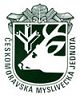       ČESKOMORAVSKÁ  MYSLIVECKÁ  JEDNOTA, z. s.    Okresní myslivecký spolek PřerovU Strhance 2179/2, 750 02  Přerov I - MěstoIČO: 67777627,   Tel.: +420 703 346 211,   č. bank. účtu:  22535831/0100,   E-mail: omsprerov@seznam.cz,   Web: myslivost.cz/omsprerov/KALENDÁŘ AKCÍ OMS PŘEROV PRO ROK 2021
datum, popř. časdruh akcemísto akceZkoušky adeptů r. 2020SŠZe PřerovZahájení kurzu adeptůSběr trofejíOMS PřerovSběr trofejíOMS PřerovHodnocení trofejíOMS PřerovOkresní myslivecký sněmOtevřený přebor v kulovém čtyřboji malorážkou – K4M23. – 25.4.2021Dny MyslivostiJarní svod: 24.4.2021CHPTDoprovodný programSkaličkasobota 15.5.2021Zkoušky vloh oh., ost.pl.Zlatá srnčí trofejsobota 26.6.2021Zkoušky norování nováčkůDomaželiceBrokové střelby – ATsobota 10.7.2021Vodní práce oh., ost.pl.Poruba - Hustopeče nad Bečvousobota 17.7.2021Lesní zkoušky ohařůTýn nad Bečvouneděle 18.7.2021Lesní zkoušky ost.pl.Týn nad BečvouIndividuální zkouška norování v přírodních noráchsobota, neděle 14.-15.8.2021Moravskoslezský pohárDřevohosticesobota 28.8.2021Podzimní zkoušky oh., ost.pl.sobota 11.9.2021Zkoušky vloh oh., ost.pl.Domaželicesobota 25.9.2021Podzimní zkoušky ohařůBrokové střelby - AT nad 55 letsobota 2.10.2021Zkoušky norování nováčkůBělotínsobota, neděle 6.-7.11.2021Honičské zkouškyTýn nad BečvouBenefiční hon Setkání seniorůOMS Přerov